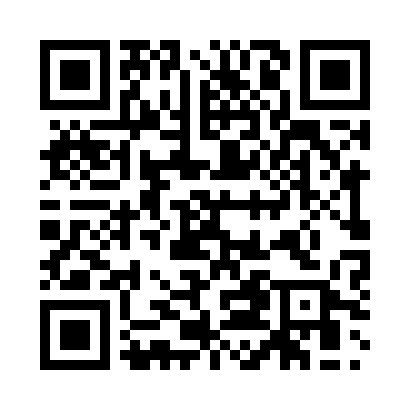 Prayer times for Unterberg, GermanyWed 1 May 2024 - Fri 31 May 2024High Latitude Method: Angle Based RulePrayer Calculation Method: Muslim World LeagueAsar Calculation Method: ShafiPrayer times provided by https://www.salahtimes.comDateDayFajrSunriseDhuhrAsrMaghribIsha1Wed3:556:071:255:258:4310:462Thu3:526:061:255:258:4410:493Fri3:496:041:245:268:4610:514Sat3:476:021:245:268:4710:535Sun3:446:011:245:278:4910:566Mon3:415:591:245:278:5010:587Tue3:385:581:245:288:5111:018Wed3:355:561:245:298:5311:039Thu3:335:551:245:298:5411:0610Fri3:305:531:245:308:5611:0811Sat3:275:521:245:308:5711:1112Sun3:245:501:245:318:5811:1413Mon3:215:491:245:319:0011:1614Tue3:185:481:245:329:0111:1915Wed3:165:461:245:329:0211:2116Thu3:135:451:245:339:0411:2417Fri3:105:441:245:339:0511:2718Sat3:085:431:245:349:0611:2919Sun3:075:411:245:349:0711:3220Mon3:075:401:245:359:0911:3421Tue3:065:391:245:359:1011:3422Wed3:065:381:245:359:1111:3523Thu3:065:371:245:369:1211:3524Fri3:055:361:255:369:1311:3625Sat3:055:351:255:379:1511:3626Sun3:055:341:255:379:1611:3727Mon3:045:331:255:389:1711:3728Tue3:045:331:255:389:1811:3829Wed3:045:321:255:399:1911:3930Thu3:045:311:255:399:2011:3931Fri3:035:301:255:399:2111:40